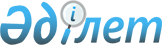 Об утверждении бюджета Жарсайского сельского округа на 2023-2025 годыРешение Кобдинского районного маслихата Актюбинской области от 28 декабря 2022 года № 279.
      В соответствии с пунктом 2 статьи 9-1 Бюджетного кодекса Республики Казахстан, статьей 6 Закона Республики Казахстан "О местном государственном управлении и самоуправлении в Республике Казахстан", Кобдинский районный маслихат РЕШИЛ:
      1. Утвердить бюджет Жарсайского сельского округа на 2023-2025 годы, согласно приложениям 1, 2 и 3 соответственно, в том числе на 2023 год в следующих объемах:
      1) доходы - 36686,3 тысяч тенге, в том числе:
      налоговые поступления - 1518 тысяч тенге;
      неналоговые поступления - 0 тенге;
      поступления от продажи основного капитала - 0 тенге;
      поступления трансфертов - 35168,3 тысяч тенге;
      2) затраты - 36894,3 тысяч тенге;
      3) чистое бюджетное кредитование – 0 тенге, в том числе:
      бюджетные кредиты - 0 тенге;
      погашение бюджетных кредитов - 0 тенге;
      4) сальдо по операциям с финансовыми активами – 0 тенге, в том числе:
      приобретение финансовых активов - 0 тенге;
      поступления от продажи финансовых активов государства - 0 тенге;
      5) дефицит (профицит) бюджета - 0 тенге;
      6) финансирование дефицита (использование профицита) бюджета – 0 тенге:
      поступление займов - 0 тенге;
      погашение займов - 0 тенге;
      используемые остатки бюджетных средств – 208,0 тысяч тенге.
      Сноска. Пункт 1 – в редакции решения Кобдинского районного маслихата Актюбинской области от 07.12.2023 № 112 (вводится в действие с 01.01.2023).


      2. Установить, что в доход районного бюджета зачисляются:
      налоги на собственность;
      внутренние налоги на товары, работы и услуги;
      другие неналоговые поступления в местный бюджет;
      поступления от продажи имущества, закрепленного за государственными учреждениями, финансируемыми из местного бюджета;
      плата за продажу права аренды земельных участков.
      3. Принять к сведению и руководству, что в соответствии со статьей 8 Закона Республики Казахстан "О республиканском бюджете на 2023 - 2025 годы" установлено:
      с 1 января 2023 года:
      1) минимальный размер заработной платы – 70 000 тенге;
      3) месячный расчетный показатель для исчисления пособий и иных социальных выплат, а также для применения штрафных санкций, налогов и других платежей в соответствии с законодательством Республики Казахстан – 3 450 тенге;
      3) величина прожиточного минимума для исчисления размеров базовых социальных выплат – 40 567 тенге.
      4. Учесть в бюджете Жарсайского сельского округа на 2023 год объемы субвенций, передаваемых из районного бюджета в сумме 24 072 тысяч тенге.
      5. Настоящее решение вводится в действие с 1 января 2023 года. Бюджет Жарсайского сельского округа на 2023 год.
      Сноска. Приложение 1 – в редакции решения Кобдинского районного маслихата Актюбинской области от 07.12.2023 № 112 (вводится в действие с 01.01.2023). Бюджет Жарсайского сельского округа на 2024 год Бюджет Жарсайского сельского округа на 2025 год
					© 2012. РГП на ПХВ «Институт законодательства и правовой информации Республики Казахстан» Министерства юстиции Республики Казахстан
				
      Секретарь Кобдинского районного маслихата 

Ж. Ергалиев
Приложение 1 к решению 
Кобдинского районного 
маслихата от 28 декабря 2022 
года № 279
Категория
Категория
Категория
Категория
Сумма, тысяч тенге
Класс
Класс
Класс
Сумма, тысяч тенге
Подкласс
Подкласс
Сумма, тысяч тенге
Наименование
Сумма, тысяч тенге
1
2
3
4
5
І. Доходы
36686,3
1
Налоговые поступления
1518
01
Подоходный налог
85
2
Индивидуальный подоходный налог
85
04
Налоги на собственность
977
1
Налоги на имущество
75
4
Налог на транспортные средства
902
05
Внутренние налоги на товары, работы и услуги
456
3
Поступление за использование природных и других ресурсов
456
4
Поступления трансфертов
35168,3
02
Трансферты из вышестоящих органов государственного управления
35168,3
3
Трансферты из районного (города областного значения) бюджета
35168,3
Функциональная группа
Функциональная группа
Функциональная группа
Функциональная группа
Функциональная группа
Сумма (тысяч тенге)
Функциональная подгруппа
Функциональная подгруппа
Функциональная подгруппа
Функциональная подгруппа
Сумма (тысяч тенге)
Администратор бюджетных программ
Администратор бюджетных программ
Администратор бюджетных программ
Сумма (тысяч тенге)
Программа
Программа
Сумма (тысяч тенге)
Наименование
Сумма (тысяч тенге)
1
2
3
4
5
6
II. Затраты
36894,3
01
Государственные услуги общего характера
24051,3
1
Представительные, исполнительные и другие органы, выполняющие общие функции государственного управления
24051,3
124
Аппарат акима города районного значения, села, поселка, сельского округа
24051,3
001
Услуги по обеспечению деятельности акима города районного значения, села, поселка, сельского округа
24021,3
022
Капитальные затраты государственных органов
30
07
Жилищно-коммунальное хозяйство
11548
2
Коммунальное хозяйство
1273
124
Аппарат акима города районного значения, села, поселка, сельского округа
1273
014
Организация водоснабжения населенных пунктов
1273
3
Благоустройство населенных пунктов
10275
124
Аппарат акима города районного значения, села, поселка, сельского округа
10275
008
Освещение улиц в населенных пунктах
1252
009
Обеспечение санитарии населенных пунктов
4825
011
Благоустройство и озеленение населенных пунктов
4198
12
Транспорт и коммуникации
1295
1
Автомобильный транспорт
1295
124
Аппарат акима города районного значения, села, поселка, сельского округа
1295
013
Обеспечение функционирования автомобильных дорог в городах районного значения, поселках, селах, сельских округах
665
045
Комплексный и средний ремонт автомобильных дорог в селах городских и сельских округов районного значения
630
15
Трансферты
0
1
Трансферты
0
124
Аппарат акима города районного значения, села, поселка, сельского округа
0
048
Возврат неиспользованных (недоиспользованных) целевых трансфертов
0
III. Чистое бюджетное кредитование
0
Бюджетные кредиты
0
IV. Сальдо по операциям с финансовыми активами
0
Приобретение финансовых активов
0
V. Дефицит бюджета
0
VI. Финансирование дефицита бюджета
0
Функциональная группа
Функциональная группа
Функциональная группа
Функциональная группа
Функциональная группа
Сумма (тысяч тенге)
Функциональная подгруппа
Функциональная подгруппа
Функциональная подгруппа
Функциональная подгруппа
Сумма (тысяч тенге)
Администратор бюджетных программ
Администратор бюджетных программ
Администратор бюджетных программ
Сумма (тысяч тенге)
Программа
Программа
Сумма (тысяч тенге)
Наименование
Сумма (тысяч тенге)
1
2
3
4
5
6
8
Используемые остатки бюджетных средств
208,0
01
Остатки бюджетных средств
208,0
1
Свободные остатки бюджетных средств
208,0
01
Свободные остатки бюджетных средств
208,0Приложение 2 к решению 
Кобдинского районного 
маслихата от 28 декабря 2022 
года № 279
Категория
Категория
Категория
Категория
Сумма, тысяч тенге
Класс
Класс
Класс
Сумма, тысяч тенге
Подкласс
Подкласс
Сумма, тысяч тенге
Наименование
Сумма, тысяч тенге
1
2
3
4
5
І. Доходы
35605
1
Налоговые поступления
1518
04
Налоги на собственность
1133
1
Налоги на имущество
280
4
Налог на транспортные средства
853
05
Внутренние налоги на товары, работы и услуги
385
3
Поступления за использование природных и других ресурсов
385
4
Поступления трансфертов
34087
02
Трансферты из вышестоящих органов государственного управления
34087
3
Трансферты из районного (города областного значения) бюджета
34087
Функциональная группа
Функциональная группа
Функциональная группа
Функциональная группа
Функциональная группа
Сумма (тысяч тенге)
Функциональная подгруппа
Функциональная подгруппа
Функциональная подгруппа
Функциональная подгруппа
Сумма (тысяч тенге)
Администратор бюджетных программ
Администратор бюджетных программ
Администратор бюджетных программ
Сумма (тысяч тенге)
Программа
Программа
Сумма (тысяч тенге)
Наименование
Сумма (тысяч тенге)
1
2
3
4
5
6
II. Затраты
35605
01
Государственные услуги общего характера
24015
1
Представительные, исполнительные и другие органы, выполняющие общие функции государственного управления
24015
124
Аппарат акима города районного значения, села, поселка, сельского округа
24015
001
Услуги по обеспечению деятельности акима города районного значения, села, поселка, сельского округа
23951
022
Капитальные расходы государственного органа
64
07
Жилищно-коммунальное хозяйство
10925
2
Коммунальное хозяйство
1273
124
Аппарат акима города районного значения, села, поселка, сельского округа
1273
014
Организация водоснабжения населенных пунктов
1273
3
Благоустройство населенных пунктов
9652
124
Аппарат акима города районного значения, села, поселка, сельского округа
9652
008
Освещение улиц в населенных пунктах
1252
009
Обеспечение санитарий населенных пунктов
6000
011
Благоустройство и озеленение населенных пунктов
2400
12
Транспорт и коммуникации
665
1
Автомобильный транспорт
665
124
Аппарат акима города районного значения, села, поселка, сельского округа
665
013
Обеспечение функционирования автомобильных дорог в городах районного значения, поселках, селах, сельских округах
665
III. Чистое бюджетное кредитование
0
Бюджетные кредиты
0
IV. Сальдо по операциям с финансовыми активами
0
Приобретение финансовых активов
0
V. Дефицит бюджета
0
VI. Финансирование дефицита бюджета
0
Функциональная группа
Функциональная группа
Функциональная группа
Функциональная группа
Функциональная группа
Сумма (тысяч тенге)
Функциональная подгруппа
Функциональная подгруппа
Функциональная подгруппа
Функциональная подгруппа
Сумма (тысяч тенге)
Администратор бюджетных программ
Администратор бюджетных программ
Администратор бюджетных программ
Сумма (тысяч тенге)
Программа
Программа
Сумма (тысяч тенге)
Наименование
Сумма (тысяч тенге)
1
2
3
4
5
6
8
Используемые остатки бюджетных средств
0
01
Остатки бюджетных средств
0
1
Свободные остатки бюджетных средств
0
01
Свободные остатки бюджетных средств
0Приложение 3 к решению 
Кобдинского районного 
маслихата от 28 декабря 2022 
года № 279
Категория
Категория
Категория
Категория
Сумма, тысяч тенге
Класс
Класс
Класс
Сумма, тысяч тенге
Подкласс
Подкласс
Сумма, тысяч тенге
Наименование
Сумма, тысяч тенге
1
2
3
4
5
І. Доходы
35605
1
Налоговые поступления
1518
04
Налоги на собственность
1133
1
Налоги на имущество
280
4
Налог на транспортные средства
853
05
Внутренние налоги на товары, работы и услуги
385
3
Поступления за использование природных и других ресурсов
385
4
Поступления трансфертов
34087
02
Трансферты из вышестоящих органов государственного управления
34087
3
Трансферты из районного (города областного значения) бюджета
34087
Функциональная группа
Функциональная группа
Функциональная группа
Функциональная группа
Функциональная группа
Сумма (тысяч тенге)
Функциональная подгруппа
Функциональная подгруппа
Функциональная подгруппа
Функциональная подгруппа
Сумма (тысяч тенге)
Администратор бюджетных программ
Администратор бюджетных программ
Администратор бюджетных программ
Сумма (тысяч тенге)
Программа
Программа
Сумма (тысяч тенге)
Наименование
Сумма (тысяч тенге)
1
2
3
4
5
6
II. Затраты
35605
01
Государственные услуги общего характера
24015
1
Представительные, исполнительные и другие органы, выполняющие общие функции государственного управления
24015
124
Аппарат акима города районного значения, села, поселка, сельского округа
24015
001
Услуги по обеспечению деятельности акима города районного значения, села, поселка, сельского округа
23951
022
Капитальные расходы государственного органа
64
07
Жилищно-коммунальное хозяйство
10925
2
Коммунальное хозяйство
1273
124
Аппарат акима города районного значения, села, поселка, сельского округа
1273
014
Организация водоснабжения населенных пунктов
1273
3
Благоустройство населенных пунктов
9652
124
Аппарат акима города районного значения, села, поселка, сельского округа
9652
008
Освещение улиц в населенных пунктах
1252
009
Обеспечение санитарий населенных пунктов
6000
011
Благоустройство и озеленение населенных пунктов
2400
12
Транспорт и коммуникации
665
1
Автомобильный транспорт
665
124
Аппарат акима города районного значения, села, поселка, сельского округа
665
013
Обеспечение функционирования автомобильных дорог в городах районного значения, поселках, селах, сельских округах
665
III. Чистое бюджетное кредитование
0
Бюджетные кредиты
0
IV. Сальдо по операциям с финансовыми активами
0
Приобретение финансовых активов
0
V. Дефицит бюджета
0
VI. Финансирование дефицита бюджета
0
Функциональная группа
Функциональная группа
Функциональная группа
Функциональная группа
Функциональная группа
Сумма (тысяч тенге)
Функциональная подгруппа
Функциональная подгруппа
Функциональная подгруппа
Функциональная подгруппа
Сумма (тысяч тенге)
Администратор бюджетных программ
Администратор бюджетных программ
Администратор бюджетных программ
Сумма (тысяч тенге)
Программа
Программа
Сумма (тысяч тенге)
Наименование
Сумма (тысяч тенге)
1
2
3
4
5
6
8
Используемые остатки бюджетных средств
0
01
Остатки бюджетных средств
0
1
Свободные остатки бюджетных средств
0
01
Свободные остатки бюджетных средств
0